ALL HALLOWS RC HIGH SCHOOL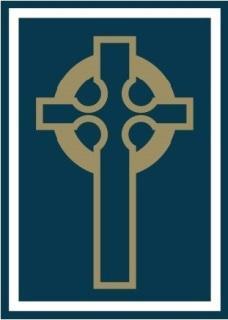 Spanish Curriculum Overview September 2022Mrs R MurphyHead of Department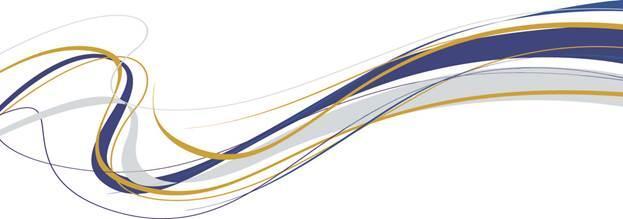 Spanish -  Curriculum overview KS3 and KS4Intent – Why do we teach Spanish? To promote curiosity about and an appreciation of the culture and the way of life of the people living in the countries where Spanish is spoken.We teach Spanish to enable students to understand and communicate with people around the world. To teach students to manipulate language to suit their purpose in a range of scenarios and to facilitate understanding of grammar construction.  To encourage a more open view of the world as it allows for deeper cultural understanding and promotes a more tolerant society within school, the local area and wider environment by making them global citizens. Year 7Year 7Autumn 1 -  Mi vida:LO1: Introduce myself (Greetings, name, age, live) LO2: Use SER to describe what my and others personalities are like LO3: Talk about siblings using TENERLO4: Use numbers 0-31 to state age and birthdaysLO5: Describe pets using adjectivesAutumn 1 -  Mi vida:Ask questions to create a basic conversation with othersUse the definite article Use phonics to help me pronounce words and build on speaking skillsUse the verb SER (to be)Use accurate adjectival agreementUse connectivesUse the verb TENER (to have)Make adjectives agree with nounsCheck agreement of adjectives with nounsUse a range of connectivesUse intensifiers to add detailUse possessive adjectives to give information about family membersUse listening strategies with listening activities such as pictures and prediction.Check written work for accuracy in spelling, accents and grammar.Give an effective presentation using prompts, focussing on pronunciation and clear and confident speech.Autumn 2 -  Mi tiempo libre:LO1: Give my opinion on free time activitiesLO2: Describe what I do in my spare time using -AR verbs in the present tenseLO3: Describe the weather and talk about activities I do in certain weather using ‘Cuando’LO4: Say what sports I do using HACER (to do) and JUGAR (to play) Autumn 2 - Mi tiempo libre: Use me gusta + infinitiveUse ‘No’ to make sentences negativeUse a range of connectivesUse varied adjectivesUse porque to give a reasonUse expressions of frequencyUse -AR verbs in the present tenseUse the connective CUANDOUse the irregular verb -HACER (to do)Use the stem-changing verb JUGAR (to play)Use intensifiers to add detailRecognising (near) cognates when reading longer textsWork out meaning on words from contextCheck written work for accuracy in spelling, accents and grammar.Use phonics to build on speaking skills.Take part in extended conversation Spring 1 - Mi instituto:LO1: Say what subjects you study using ar verbs in the I and we form LO2: Give opinions about school subjects using (no) me gusta(n) with el/la/los/lasLO3: Give justified opinions about teachers using porque es/son  LO4: Describe my school facilities with the words for ‘a’, ‘some’ and ‘the’LO5: Describe what you do during break time using -er and -ir verbs Spring 1 - Mi instituto:Use -ar verbs in the present tenseUse a range of connectivesUse intensifiers to add detail.Use accurate adjective agreement to give justified opinionsUse sequencers to add detail.Use hay and no hayUsing -er and -ir verbs in the present tenseUse listening strategies with listening activities such as pictures and prediction.Check written work for accuracy in spelling, accents and grammar.Use phonics to build on speaking skills.To recognise the differences between schools in England and in Spanish.Spring 2 - Mi familia y mis amigos: LO1: Describe my family using possessive adjectives and ageLO2: Describe hair and eye colour using SER and TENERLO3: Describe what other people look like using verbs in the third personLO4: Describe where you live using the verb ESTARSpring 2 - Mi familia y mis amigos: Use possessive adjectives to give information about family membersUse a range of connectivesCount upto 100Use irregular verbs TENER and SERCheck the position of adjectives (after the noun)Check agreement of adjectives with nounsUse intensifiers to add detailUse the verb ESTAR to describe locationGive an effective presentation using prompts, focussing on pronunciation and clear and confident speech.Summer 1 - Mi ciudad:LO1: Describing what there is in my town/villageLO2: Asking and telling the time in SpanishLO3: Say what activities you do at a certain time using IRLO4: Order food and drink in a cafe using QUERERLO5: Say what you are going to do this weekend using the near future tense Summer 1 - Mi ciudad:Use hay and no hayUse - a , some and manyUse the verb IR Use the verb QUERER Use al and a la Understand a tapas menu/tapas cultureAsk how much something isUnderstand pricesUse the near future tenseUse time phrasesUse sequencers to add detailUse a range of negativesUse a range of connectivesUse intensifiers to add detailUse accurate adjective agreementGive justified opinionsUse listening strategies with listening activities such as pictures and prediction.Check written work for accuracy in spelling, accents and grammar.Use phonics to build on speaking skills.To recognise the differences between mealtimes and eating habits in Spain and the UKSummer 2 - Repaso/La cultura española: LO1: Write a description of an imaginary person based on vocabulary covered in theme of Mi vida (retrieval)LO2: Write a poem about likes and hobbies based on vocabulary covered in the theme of mi tiempo libre (retrieval)LO3: Create a plan for a new school in Guatemala based on vocabulary covered in the theme of mi instituto (retrieval)LO4: Complete an ideal family tree based on vocabulary covered in the theme of mi familia y mis amigos (retrieval)LO5: Write a presentation about your city based on vocabulary covered in the theme of mi ciudad (retrieval)Project based tasks to allow for a review from Autumn 1 - Summer 1Year 8Year 8Autumn 1 - De vacaciones: LO1: Talk about a past holiday using the preterite of IR LO2: Describe what I did on holiday LO3: Describe the last day of my holidayLO4: Say what my holiday was likeAutumn 1 - De vacaciones: Use the preterite of IRUse exclamationsUse the preterite past tense (Regular -AR verbs)Use no with the preteriteUse the preterite past tense (-ER and -IR verbs)Use sequencersGive reasons (justify)Use the preterite of SERCheck the position of adjectives (after the noun)Check agreement of adjectives with nounsUse negativesUse a variety of opinionsUse a variety of connectivesUse time expressionsUse verb endings to recognise tensesCheck written work for accuracy in spelling, accents and grammar.Use phonics to build on speaking skills.Use listening strategies with listening activities such as pictures and prediction.Develop reading strategies to approach reading tasks and extended texts.Give an effective presentation using prompts, focussing on pronunciation and clear and confident speech.Use listening strategies with listening activities such as pictures and prediction.Autumn 2 - Todo sobre mi vida:LO1: Say what I use my phone forLO2: Give my opinion on types of musicLO3: Give my opinion on types of TV programmesLO4: Talk about what I did yesterdayAutumn 2 - Todo sobre mi vida: Use the present tense of regular verbsUse frequency wordsUse a variety of opinionsGive reasons for my opinion (justify)Use articles correctlyUse the comparativeUse language to agree/disagreeUse the preterite of HACERUse the present and preterite togetherUse time expressionsUse sequencers Check the position of adjectives (after the noun)Check written work for accuracy in spelling, accents and grammar.Use phonics to build on speaking skills.Use listening strategies with listening activities such as pictures and prediction.Spring 1 - A comer: LO1: Use opinions to say what food I like and dislike LO2: Describe mealtimes using negatives LO3: Ordering a meal in a restaurantLO4: Use the near future to prepare a party menuLO5: Describe an event using the past, present and future tenses together Spring 1 - A comer: Use a wide range of opinions agree/disagree with someoneUse exclamations Check the position of adjectives (after the noun)Check agreement of adjectives with nounsUse negativesUse usted/ustedesUse a variety of connectivesUse the near future tenseUse the preterite past tenseCheck written work for accuracy in spelling, accents and grammar.Use phonics to build on speaking skills.Develop reading strategies to approach reading tasks and extended texts.Spring 2 - ¿Qué hacemos?:LO1: Arrange to go out using me gustaria LO2: Making excuses using querer and poder LO3: Discussing getting ready to go out using reflexive verbsLO4: Use the near future to talk about clothingLO5: Talk about sporting events using the past, present and future tenses together Spring 2 - ¿Qué hacemos?:Use me/te gustaria + infinitiveGive a positive and negative reactionUse querer and poderUse tener que + infinitiveUse exclamationsUse reflexive verbsUse the present and the preterite past tense togetherUse sequencers Use frequency wordsCheck the position of adjectives (after the noun)Check agreement of adjectives with nouns Use demonstrative adjectiveUsing three tenses (present, preterite, near future) togetherCheck written work for accuracy in spelling, accents and grammar.Use phonics to build on speaking skills.Use listening strategies with listening activities such as pictures and prediction.Summer 1 - Operación verano:LO1: Describing accommodationLO2: Describe holiday activitiesLO3: Asking for directions LO4:Talk about summer campsSummer 1 - Operación verano:Give justified opinionsUse the comparativeUse the superlativeUse the imperative ‘tu’ formUse al and a la Use the near future tenseUse the preterite tenseUse 3 tenses togetherUse mejor and peorUse sequencers to add detailUse time expressionsUse a range of negativesUse a range of connectivesUse intensifiers to add detailUse accurate adjective agreementGive justified opinionsUse listening strategies with listening activities such as pictures and predictionCheck written work for accuracy in spelling, accents and grammar.Use phonics to build on speaking skills.Give an effective presentation using prompts, focussing on pronunciation and clear and confident speech.Summer 2 - Repaso/La cultura española: LO1: Create a dice game based on holidays based on vocabulary covered in the theme of Mis vacaciones (retrieval)LO2: Write a profile about a singer based on vocabulary covered in the theme of Todo sobre mi vida (retrieval)LO3: Create a food blog based on vocabulary covered in the theme of ¡A comer! (retrieval)LO4: Complete a problem based role-play based on vocabulary covered in the theme of ¿Qué hacemos? (retrieval)LO5: Create a poster advertising your local area based on vocabulary covered in the theme of Operación verano (retrieval)Project based tasks to allow for a review from Autumn 1 - Summer 1Year 9Year 9Autumn 1 - Somos así:LO1: Talk about my interests using GUSTARLO2: Describe my week using regular present tense verbsLO3: Talk about films using IR in the present tenseLO4: Talk about future birthday celebrations using the near futureAutumn 1 - Mi instituto:Use varied opinions with reasonsAsk someone about their interestsReact to what others sayUse the present tense of SERUse the present tense of regular verbsUse the indefinite or definite articleUse the present tense of IRUse the near tense Use sequencersUse negativesUse connectivesUse time expressionsUse listening strategies - clues, predictions, indirect information, time markers and tensesUse reading strategies - key words, read for gist, identity (near) cognates, use the context to work out meaning, use headings as a way into longer texts. Check written work for accuracy in spelling, accents and grammar.Use phonics to build on speaking skills.Give an effective presentation using prompts, focussing on pronunciation and clear and confident speech.Autumn 2 - ¡Oriéntate!: 		LO1: Talk about my personalityLO2: Describe what tasks are involved in certain jobsLO3: Talk about what job I would(not) like to do and whyLO4: Describe what I did at work yesterday using the preterite LO5: Describe a typical day at a workplaceAutumn 2 - ¡Oriéntate!: 	Use varied opinions with reasonsUse tener que + infinitiveUse accurate adjectival agreementUse the present tense of regular verbsUse sequencersUse ‘Me gustaría’ (conditional tense)Use the preterite of the irregular verb IRUse the present tense and the preterite togetherUse the present tense of SERUse the present tense of regular verbsUse the indefinite or definite articleUse the present tense of IRUse the near tense Use negativesUse connectivesUse time expressionsUse listening strategies - clues, predictions, indirect information, time markers and tensesUse reading strategies - key words, read for gist, identity (near) cognates, use the context to work out meaning, use headings as a way into longer texts. Check written work for accuracy in spelling, accents and grammar.Use phonics to build on speaking skills.Spring 1 - En forma:LO1: Talk about my diet (eating habits)LO2: Discuss food/drink likes and dislikesLO3: Talk about active lifestylesLO4: Describe my daily routineLO5: Talk about getting fitLO6: Talk about ailmentsSpring 1 - En forma:Use negativesUse direct object pronounsGive justified opinionsUse time expressionsUse stem-changing verbsUse reflexive verbs in the present tenseUse ‘me duele(n)’ to say what hurtsUse ESTAR to describe a temporary stateUse the near futureUse (no) se debe + infinitiveUse 2 tenses together (present and near future)Use sequencers to add detailUse time expressionsUse a range of negativesUse a range of connectivesUse intensifiers to add detailUse accurate adjective agreementUse listening strategies with listening activities such as pictures and predictionCheck written work for accuracy in spelling, accents and grammar.Use phonics to build on speaking skills.Give an effective presentation using prompts, focussing on pronunciation and clear and confident speech.Spring 2 – Jóvenes en acciónLO1: Talk about children’s lives using poderLO2: Talk about children’s rightsLO3: Discuss journey’s to schoolLO4: Talk about fair tradeLO5: Discuss environmental issuesLO6: Talk about how ‘green’ my school isLO7: Talk about how my city has changedSpring 2 – Jóvenes en acciónUse PODERMake adjectives (nationality) agreeUse third person form of verbsUse PODER + infinitiveUse the comparativeUse the near futureUse the third person in the present tenseUse the ‘we’ form of -AR, -ER, -IR verbsUse key irregular verbs - HACER, SER, IR, TENER in the present tenseUse negativesUse (No) se debería + infinitiveUse para to create longer sentencesSe deberia in conditionalUsing 3 tenses togetherUsing the present and imperfect tenses togetherUse sequencers to add detailUse time expressionsUse a range of negativesUse a range of connectivesUse intensifiers to add detailUse accurate adjective agreementUse listening strategies with listening activities such as pictures and predictionCheck written work for accuracy in spelling, accents and grammar.Use phonics to build on speaking skills.Give an effective presentation using prompts, focussing on pronunciation and clear and confident speech.Summer 1- Una aventura en Madrid :LO1: A school exchange tripLO2: Sightseeing in MadridLO3: Buying souvenirsLO4: Making plansLO5:Saying what you will do tomorrowSummer 1 - Una aventura en Madrid:Give justified opinionsUse the comparativeUse the superlativeUse the imperative ‘tu’ formUse al and a la Use the near future tenseUse the preterite tenseUse 3 tenses togetherUse mejor and peorUse sequencers to add detailUse time expressionsUse a range of negativesUse a range of connectivesUse intensifiers to add detailUse accurate adjective agreementGive justified opinionsUse listening strategies with listening activities such as pictures and predictionCheck written work for accuracy in spelling, accents and grammar.Use phonics to build on speaking skills.Summer 2 - Voces Inocentes/La cultura española: LO1: To identify features in film posters and genresLO2: Understand the context of a film based in El SalvadorLO3: Develop understanding of language and listening for gistLO4: Describe scenes in a film you have seen using the preterite tenseLO5: Write a film reviewProject based tasks to allow for a review from Autumn 1 - Summer 1Y10Y10Autumn 1 - Mi vida en el instiLO1 - Give justified opinions on school subjects LO2 - Compare school subjectsL03 - Giving opinions about  teachers L04 - Describing school uniformLo5 - Describing school facilitiesL06 - Talking about my primary school L07 - Discuss school rulesL08 - Identifying school problemsL09 - Talking about plans for a school exchangeL10 - Activities and achievementsAutumn 2 - Mis vacacionesL1 - Discussing holiday activities and the weatherL2 - Talking about my holiday preferencesL3 - Talking about my last holidayL4 - Talking about a trip to BarcelonaL5 - Talking about holiday accommodationL6 - Booking holiday accommodationL7 - Dealing with accommodation problemsSpring 1 - Mis vacacionesL1 - Talking about places in a townL2 - Describing where I liveL3 - Talking about shopsL4 - Giving and asking for directionsL5 - Talking about what you can do in my local areaL6 - At the tourist officeL7 - Planning holiday activitiesL8 - Making plans focusing on the weatherL9 - Talking about my cityL10 - Talking about how the city has improvedL11 - Describing how my city used to beL12 - Identifying necessary changes in my citySpring 2 - Mi genteL1 - Talking about socialising and familyL2 - Describing appearanceL3 - Talking about social mediaL4 - Say what I am doing using the present continuousL5 - Talking about reading preferencesL6 - Describing personalityL7 - Talking about relationshipsL8 - Describing your friendsSummer 1 - Mis intereses e influenciasL1 - Talking about sportsL2 - Opinions on TV programmes and filmsL3 - Talking about foreign filmsL4 - Talking about what you usually do in your freetimeL5 - Using the imperfect to say what you used to do L6 - Using the perfect tense to talk about what’s trendingL7 - Write a critic for a TV programme/filmL8 - Talking about who inspires youSummer 2 – De costumbreL1 - Talking about illness L2 - Talking about injuriesL3 - Describing meal timesL4 - Describing my daily routineL5 - Talking about typical foodsL6 - Talking about festivalsL7 - Describing a special dayL8 - Ordering food in a restaurantL9 - Issues in a restaurantL10 - Talking about a music festivalY11Y11Autumn 1 - El mundo de trabajoL1 - Talking about jobsL2 Talking about job preferencesL3 - Talking about part-time jobsL4 - Describing my work experiencesL5 - Discussing the importance of language learningL6 - Talking about gap yearsL7 - Buying travel ticketsL8 - Discussing immediate future plansL9 - Discussing longer term plansAutumn 2 - El medio ambienteL1 - Describing where you liveL2 Talking about the environment L3 - Describing my eating habitsL4 - Talking about my diet (healthy v. unhealthy) L5 - Talking about global issuesL6 - Talking about environmental issues in my cityL7 - Discussing lifestylesL8 - Talking about international sporting eventsL9 - Talking about volunteeringL10 - Talking about natural disastersSpring 1 - RepasoCourse content completedThemed revision sessions focussing on speaking, listening, reading and writing revision with a focus on exam skills.